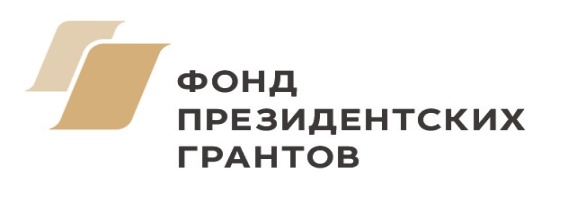 Ростовская  региональная общественная  организация«Центр содействия развитию гражданского общества и общественной дипломатии»(РРОО «Центр»)Проект: «Язык – духовный код нации(духовные перспективы России на рубеже веков)»ПОЛОЖЕНИЕо проведении конкурса  в форме рисунков, иллюстрирующих собственное понимание смысла русских пословиц и поговорок  «Не пройми врага копьем, пройми добрым русским языком»Ростов-на-Дону20171.Общие положения 1.1.Настоящее Положение о проведении конкурса в форме рисунков, иллюстрирующих собственное понимание смысла русских пословиц и поговорок  «Не пройми врага копьем, пройми добрым русским языком»  (далее – Конкурс) разработано  в соответствии с Порядком проведения олимпиад школьников, утвержденным Министерством образования и науки Российской Федерации от 04.04.2014  № 267, приказом Министерства образования и науки Российской Федерации от 10.12.2014 №1563 «О внесении изменений в Порядок проведения олимпиад школьников, утвержденный приказом Министерства образования и науки Российской Федерации от 4 апреля №267», Уставом   РРОО «Центр», Договором   № 17-1-007305 о предоставлении гранта  Президента Российской Федерации на развитие гражданского общества и определяет порядок организации и проведения, организационно-методическое обеспечение, состав участников и определение победителей, призеров Конкурса.     1.2.Цели проведения Конкурса: создать основу для формирования у молодого поколения и жителей региона бережного и уважительного отношения к русскому языку и русской литературе, приобщения к языковому наследию России и поддержания национальной идентичности; стимулировать учащихся к литературной творческой и исследовательской деятельности, интерес к изучению и популяризации русского языка и литературы через ознакомление с произведениями донских писателей и поэтов, русских пословиц и поговорок с использованием их в молодежной культуре общения.      1.3.Организаторы конкурса – Ростовская  региональная общественная  организация «Центр содействия развитию гражданского общества и общественной дипломатии» (РРОО «Центр»)  при поддержке: Института филологии, журналистики и межкультурной коммуникации ЮФУ, Ростовского  государственного экономического  университета (РИНХ),Министерства общего и профессионального образования Ростовской области, Государственного бюджетного  учреждения дополнительного профессионального образования Ростовской области «Ростовский институт повышения квалификации и профессиональной переподготовки работников образования», Донской публичной библиотеки, Администрации Дубовского района Ростовской области,Благотворительного фонда Николая Чудотворца,Ростовского областного отделения общероссийской общественной организации «Союз журналистов России». 2. Условия участия в Конкурсе     2.1. В Конкурсе могут принимать участие школьники  образовательных организаций Ростовской области трех возрастных групп. Возрастные группы распределяются следующим образом:               1 группа:  7-10 лет,                2 группа: 11-14 лет,               3 группа: 15-17 лет.      2.2. Для участия в Конкурсе необходимо представить авторскую работу в форме рисунка иллюстрирующего  собственное понимание смысла понравившейся конкурсанту русской  пословицы или поговорки.   Один конкурсант может представить  до 3 работ.      Работы,  срисованные с интернет, журналов, книг, открыток и т.д. – учитываться  и оцениваться  не будут.       2.3. Конкурсантом или наставником конкурсанта (родителем, опекуном)  предоставляется вместе с конкурсной работой    анкета (приложение  № 1) и в порядке, установленном Федеральным законом от 27.07.2006 г. № 152-ФЗ «О персональных данных», каждый участник, достигший совершеннолетия, родители или иные законные представители несовершеннолетнего участника должны представить письменное заявление (сканированную версию) о добровольном согласии на обработку персональных данных (Приложение № 2).    2.4. Рисунки конкурсантами выполняются на плотной бумаге формата А-4 или А-3  карандашами, гуашью, красками – на усмотрение автора. Работы больших или меньших форматов к участию в конкурсе приниматься не будут.          Надписи на рисунках могут быть только с обратной стороны, не допускается рамочек, ламинирования и других вариантов дополнительного оформления работ.    3. Порядок организации и проведения Конкурса   3.1. Конкурс проводится с 1 ноября  2017 года по 30 июня 2018 года. Работы на конкурс принимаются  по 1апреля 2018 года по  электронному адресу: e-mail: rrooora@mail.ru  в формате PDF одним файлом вместе с приложением № 1 и приложением № 2.   3.2.Оценка конкурсных работ, определение номинантов Конкурса, подготовка и проведение торжественной церемонии награждения победителей Конкурса проводятся до 30 июня 2018 года.    3.3. Оценку конкурсных работ проводит Экспертная комиссия в количестве 12 человек, в состав которой входят представители высших учебных заведений, библиотек, творческих коллективов, общественных организаций,  СМИ.   3.4. Извещение об участниках мероприятия награждения, месте проведения мероприятия - рассылаются  РРОО «Центр» на  электронную  почту лиц,  приславших  рисунки  на конкурс. Списки победителей будут размещены также на сайте организации не менее чем за 10 дней до проведения церемонии награждения.   3.5. Конкурсные работы могут использоваться организаторами конкурса с целью популяризации конкурса, в том числе издания книг и альбомов, проведения выставок, размещения на сайте организаторов в интернет   при гарантии соблюдения авторских прав (с обязательным использованием ссылки на автора).4. Критерии оценки конкурсных работ     4.1. Оценка  конкурсных работ производится по 5-бальной шкале по следующим критериям:новизна и оригинальность подачи материала (личная позиция, самостоятельность, яркость, образность мышления в раскрытии смысла выбранной пословицы или поговорки),создание условий яркостью и образностью рисунка к проявлению интереса и потребности  применения   пословицы или поговорки  подрастающим  поколением,  населением региона при общении в повседневной жизни, качественное исполнение рисунка, полнота раскрытия выбранной темы.   .    4.2.Номинанты определяются по сумме набранных баллов.5. Награждение      5.1. Торжественная церемония награждения проводится в июне  2018 года.      5.2. Экспертная комиссия     определяет  победителей 1-3 мест в трех  возрастных группах  в количестве 36 конкурсантов: 9 человек – Дипломы 1 степени, 9 человек – Дипломы 2 степени, 9 человек – Дипломы 3 степени, 9 поощрительных Дипломов. Все указанные конкурсанты  получат наградные кубки разных достоинств. 36 наставникам конкурсантов будут вручены Дипломы наставников и кубки или наградные статуэтки.      5.3. Дополнительно допускается присуждать награды и поощрения за счет РРОО «Центр», организаций или физических лиц, проявивших желание принять участие в награждении конкурсантов.      5.4. Конкурсные награды могут быть переданы с одной возрастной группы в другую при отсутствии работ, достойных награждения в данной группе и наличии в других группах  работ более высокого уровня.      5.5.Работы конкурсантов, рекомендуемые,  Экспертной комиссией будут опубликованы в книгах, издаваемых по конкурсу и по материалам реализации проекта. Книги,  издаваемые по конкурсам школьников по мере их издания будут переданы в библиотеки школ, а также вручены конкурсантам,  получившим Дипломы и кубки.6. Контактная информацияРостовская   региональная   общественная   организация   «Центр содействия развитию гражданского общества и общественной дипломатии» (РРОО «Центр»)Телефон – 8-905-454-68-36,    e-mail: rrooora@mail.ru,   http://rroo-center.ru/Консультации по телефону и e-mail- ежедневно с 10.00 до 19.00.Приложение № 1АНКЕТАучастника  конкурса  в форме рисунков  «Не пройми врага копьем, пройми добрым русским языком»Название рисунка_____________________________________________________________ Фамилия, имя автора_________________________________________________________Образовательное учреждение (с наименованием района, города, поселка) ________________________________________________________________________________________Возраст конкурсанта_______________________Тел.для контакта взрослого представителя________________________________Дата направления работы на Конкурс: «_____»_______________20_____ годаЯ (Ф.И.О. законного представителя), _______________________________________, даю свое согласие на использование персональных данных (п.2.3.Положения) (Ф.И.О. участника)_________________________________________с целью направления ему информации о Конкурсе рисунков «Не пройми врага копьем, пройми добрым русским языком»«___»_________20____г.подпись законногопредставителя участникаПриложение № 2  Согласие на обработку персональных данныхЯ, _________________________________________________________________________________,                                                                            ФИО родителя или законного представителяПаспорт_________________выдан _____________________________________________________               серия, номер                                                                                            кем, когда___________________________________________________________________________________ в случае опекунства/попечительства указать реквизиты документа, на основании которого осуществляется опека___________________________________________________________________________________Адресдаю согласие на обработку персональных данных моего ребенка___________________________________________________________________________________фамилия, имя, отчество ребенкаПаспорт(свидетельство о рождении) ____________, выдан _________________________________                      серия, номер                                                кем, когда___________________________________________________________________________________Проживающего по адресу: ___________________________________________________________________________________В связи с проведением  Конкурса рисунков по проекту «Язык – духовный код нации(духовные перспективы России на рубеже веков)  Ростовской   региональной   общественной	   организацией  «Центр содействия развитию гражданского общества  и общественной дипломатии» (РРОО «Центр») на основании Устава и ДОГОВОРА № 17-1-007305 о предоставлении гранта Президента Российской Федерации на развитие гражданского общества даю свое согласие на сбор, хранение, использование (домашнего адреса, возраста, образовательной организации, телефона, адреса электронной почты), распространение (передачу) и публикацию, в том числе в сети Интернет, книгах, альбомах персональных данных (фамилии, имени, отчества, класса, школы, результатов участия в Конкурсе ), передачу всех вышеуказанных данных в Фонд президентских грантов, а также размещение творческих работ ребенка во всех перечисленных источниках вместе с персональными данными   своего несовершеннолетнего ребенка  Организации  – Ростовской   региональной   общественной	   организации  «Центр содействия развитию гражданского общества  и общественной дипломатии» (РРОО «Центр»).   Организация  имеет право на сбор, систематизацию, накопление, хранение, уточнение, использование, уничтожение персональных данных. Обработка персональных данных осуществляется в соответствии с нормами ФЗ №152-ФЗ  «О персональных данных» от 27.07.2006 г. Данное Согласие вступает в силу со дня его подписания и действует в течение 1 года до начала следующего конкурса. Обработка персональных данных осуществляется Организацией  смешанным способом.         _____________                                                  «_____» _______________20____ г.подпись		 